А теперь подсказка…На самом деле на картинке представлено целых 15 животных!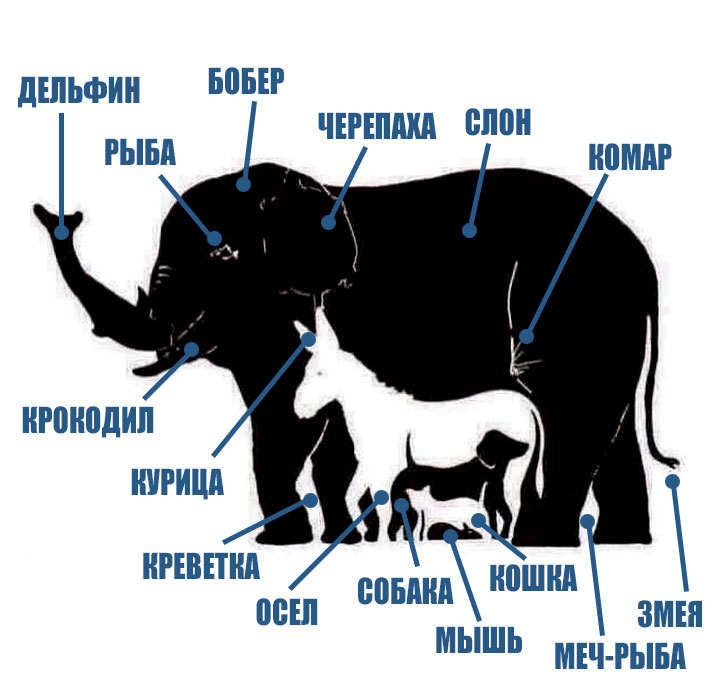 